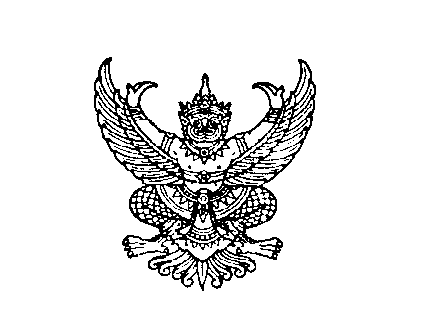 ที่ มท ๐๘19.2/ ถึง สำนักงานส่งเสริมการปกครองท้องถิ่นจังหวัด ทุกจังหวัด	ด้วยกรมส่งเสริมการปกครองท้องถิ่นได้รับแจ้งจากกรมสุขภาพจิตว่า ได้จัดทำวารสารสุขภาพจิตแห่งประเทศไทยในรูปแบบอิเล็กทรอนิกส์ (e-Journal) มีวัตถุประสงค์เพื่อเผยแพร่ผลงานวิจัย
และผลงานวิชาการของบุคลากรทางการแพทย์และสาธารณสุขในด้านสุขภาพจิตและจิตเวชศาสตร์ 
เป็นสื่อการเชื่อมโยงแลกเปลี่ยนเรียนรู้ด้านสุขภาพจิตและวารสารสุขภาพจิตฯ ได้รับการรับรองคุณภาพ
จากศูนย์ดัชนีการอ้างอิงวารสารไทย (Thai-Journal Citation Index Centre: TCI) ให้อยู่ในกลุ่มที่ ๑ 
(Tire ๑ ) ระยะเวลาตั้งแต่ปี ๒๕๖๓ – ๒๕๖๗ 	กรมส่งเสริมการปกครองท้องถิ่น จึงขอให้สำนักงานส่งเสริมการปกครองท้องถิ่นจังหวัดประชาสัมพันธ์วารสารสุขภาพจิตแห่งประเทศไทย ปีที่ ๓๑ ฉบับที่ ๓ เดือนกรกฎาคม - กันยายน ๒๕๖๖ 
ให้องค์กรปกครองส่วนท้องถิ่นทราบ และขอความอนุเคราะห์ตอบแบบประเมินความถึงพอใจ โดยรายละเอียดปรากฏตามเอกสารที่ส่งมาพร้อมนี้ 		  				กรมส่งเสริมการปกครองท้องถิ่น							 พฤศจิกายน  2566 